Рабочий лист №3Окружающий мирЗадание 1.Подойдите к стенду «Приматы». 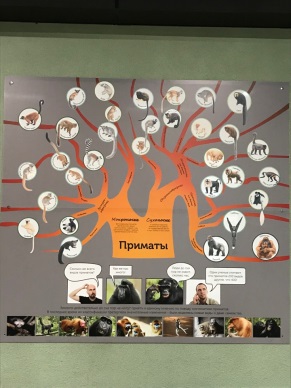 С помощью информационного стенда дополните схему-классификацию.Схема-классификация приматов (частичная)ПриматыЗадание 2.Выберите среди записей материки. Поставьте знак √. (Вспомнить значение слова «материк» можно, пройдя по ссылке QR-кода)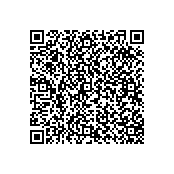 Россия                  Австралия              Африка           Тихий океанЮжная Америка                    Москва                     ЕвразияДополните карту материками из задания 1).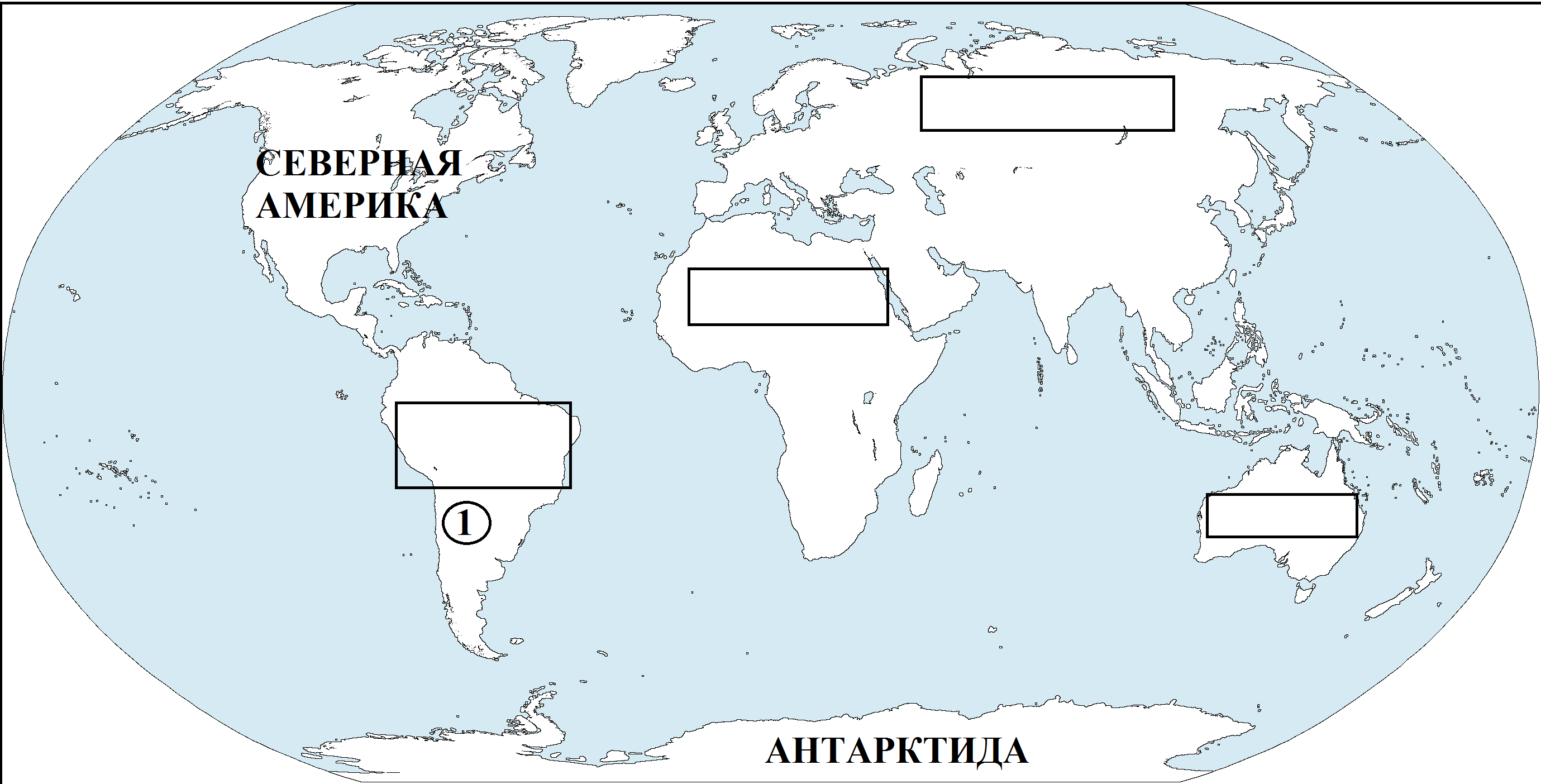 Рис. 1.Пользуясь информацией на стенде, впишите номера приматов в карту по материкам обитания (рис. 1). Номер 1 уже вписан.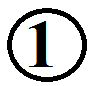 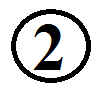 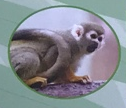 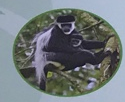 Беличий саймири                                 Восточный колобус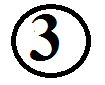 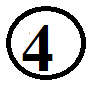 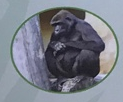 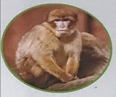         Горилла                                                 Магот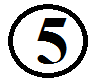 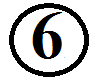 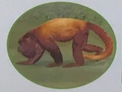 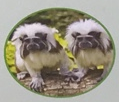          Ревуны                                           Эдипов тамарин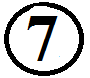 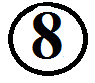 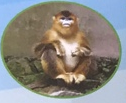 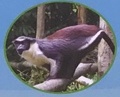 Рокселланов ринопитек                       Мартышка дианаС помощью полученных знаний выберите правильный вывод и отметьте его знаком √.Приматы не водятся только в Австралии.Приматы не водятся в Австралии и Антарктиде.Приматы не водятся в Австралии, Антарктиде и Евразии.Задание 3.Подойдите к стенду «От Ханумана до Кинг-Конга. Обезьяны в культуре и искусстве»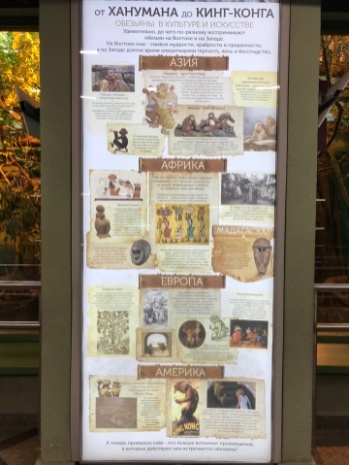 Отсканируйте QR-код и прочитайте, что такое геоглиф.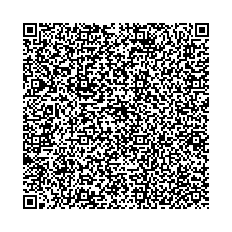 Выберите верное утверждение. Поставьте знак √. Геоглиф – это…название письменного знака в некоторых системах письма;нанесенный на землю геометрический или фигурный узор;произведение живописи, написанное художником красками на холсте, бумаге, картоне и т. п.Посмотрите, какой геоглиф представлен на информационном стенде. Выберите картинку. Поставьте знак √.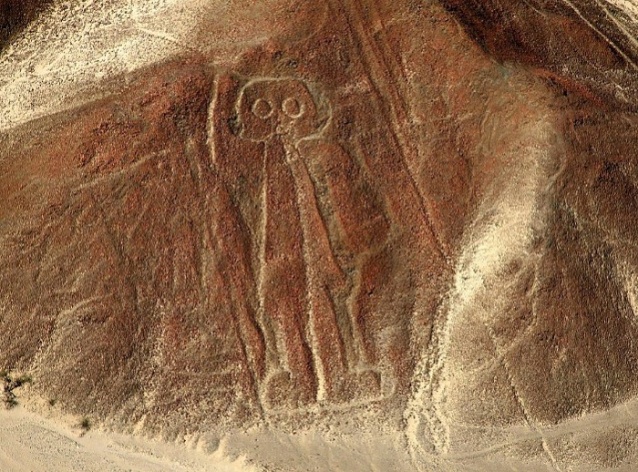 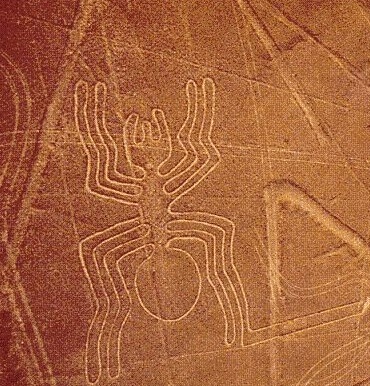 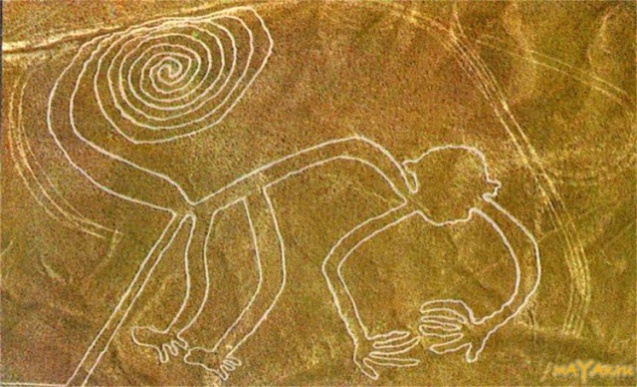 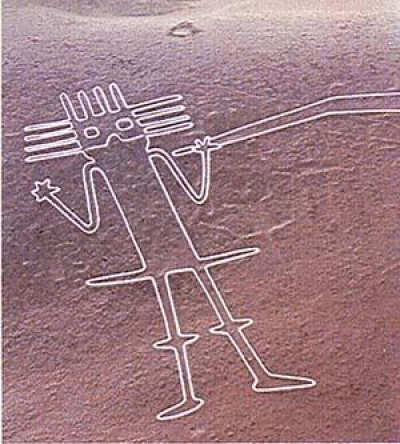 Прочитайте, какое название носит геоглиф. Поставьте знак √.«Мартышка»                                                                      «Обезьяна»                                      «Макака»Задание 4.Подойдите к информационному стенду «Зоопарк – жизнь моя».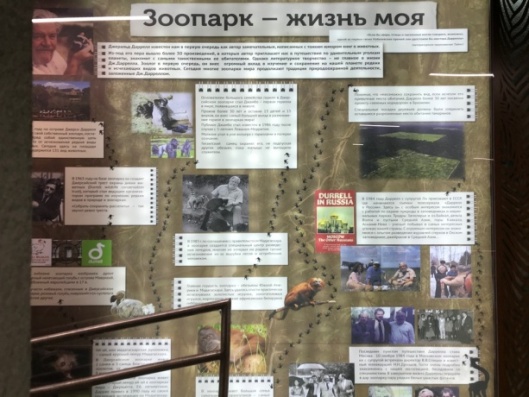 Найдите, кто внес большой вклад в изучение и сохранение на нашей планете редких и исчезающих видов животных? Поставьте знак √.Чарлз Дарвин.Джеральд Даррелл.Николай Дроздов.Прочитайте информацию на стенде, найдите ответы на вопросы и соедините вопрос с правильным ответом.Трест⃰ – объединение.Найдите, чем еще, кроме большого вклада в зоологию, был известен Джеральд Даррелл? Поставьте знак √.Писал книги о животных.Рисовал картины с животными.Лепил скульптуры с животными.Задание 5.Найдите вольер с львинохвостым макаком.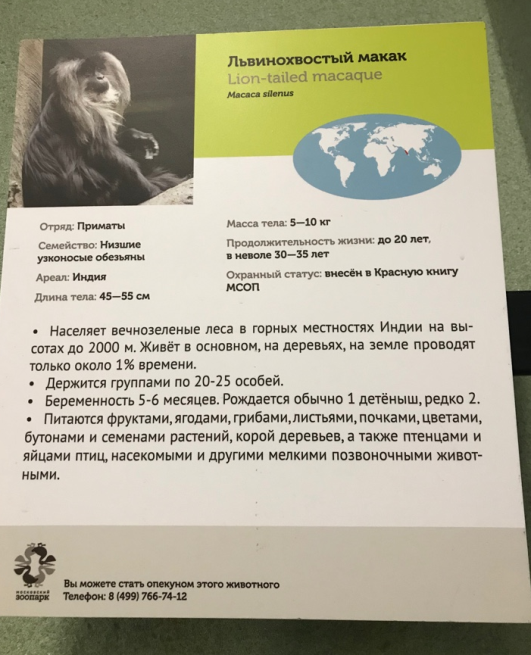 Изучите информацию и заполните первую часть таблицы.Продолжите заполнять таблицу на Старой территории у Переходного моста у вольера с японскими макаками.Подойдите к информационному стенду «Японский макак». 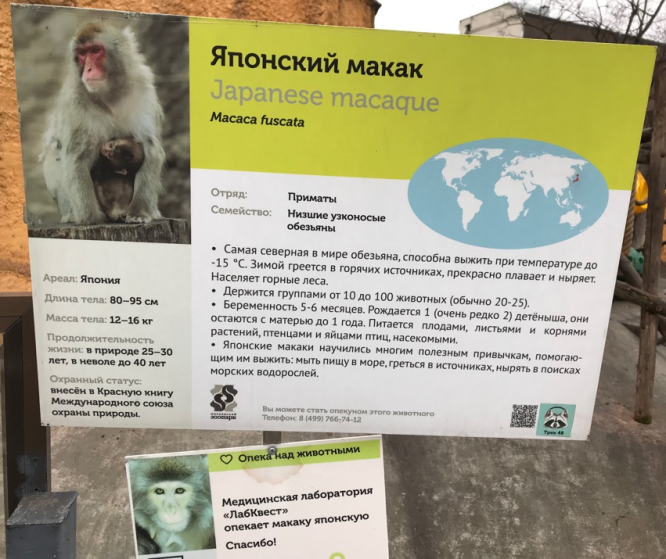 Прочитайте информацию на стенде и заполните вторую часть таблицы.Сделайте вывод, по каким признакам сходны львинохвостый и японский макаки. Поставьте знак √.Страна.                                       Масса тела.Длина тела.                                 Местность.Питание.При какой температуре способен выжить японский макак?Ответ: при температуре _________ °С.Обозначьте      температурную границу и подпишите данное значение на температурной шкале.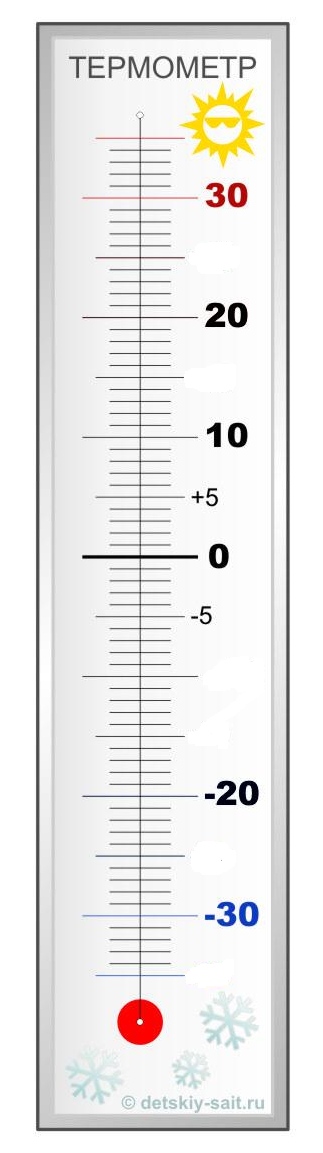 Отсканируйте QR-код на информационном стенде. Прослушайте информацию о японских макаках.Отметьте знаком √, чему ученые научили японских макаков:греться в источниках;разговаривать жестами;мыть фрукты перед едой;нырять в поисках морских водорослей.Вернитесь в павильон «Обезьяны».Большое значение имеет обоняниеГораздо важнее зрение и слухЛориобразныеДолгопятыПример:руконожкаПример:Пример:Пример:Пример:ВопросОтветКак назывался проект о специальных посадках деревьев в Бразилии, которые должны соединить места обитания тамаринов?ДжамбоНа каком острове Даррелл создал свой собственный зоопарк в 1958 году?Ушастый фазанКто изображен на эмблеме зоопарка Д. Даррелла?Собрать – сохранить – расселить!Как зовут первую гориллу в мире, появившуюся в неволе?ДжерсиКаких животных Д. Даррелл подарил Московскому зоопарку во время своего визита в 1984 году?Зеленый коридорКаков девиз Джерсийского треста⃰ охраны диких животных?ДронтЛьвинохвостый макакЯпонский макакСтранаДлина тела (максимальное значение)Масса тела (максимальное значение)МестностьПитание (травоядные, всеядные, хищники)Почему так назвали (по вашему мнению)?